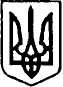 УПРАВЛІННЯ ОСВІТИ І НАУКИ РІВНЕНСЬКОЇ ОБЛДЕРЖАДМІНІСТРАЦІЇ РІВНЕНСЬКИЙ ОБЛАСНИЙ ІНСТИТУТ ПІСЛЯДИПЛОМНОЇ ПЕДАГОГІЧНОЇ ОСВІТИвул. В.Чорновола, . Рівне, 33028; тел.64-96-60, 64-96-61; факс 63-64-73E-mail: roippo.rv@ukr.net, код ЄДРПОУ 0213976504.09.2019 № 01-11/738                                На №__________від_________                                                                                     Начальникам відділів,  управліньосвіти райдержадміністрацій,    виконкомів рад міст обласного  значенняЗавідувачам районних, міських                   методкабінетівКерівникам органів управління    освітою в об’єднаних територіальних громадахДиректорам закладів позашкільної освітиПро підготовку посібника«STEM-орієнтований підхід до навчанняв умовах Нової української школи»Інститут інформує про те, що планується підготовка посібника «STEM-орієнтований підхід до навчання в умовах Нової української школи». Запрошуємо долучитись до його підготовки педагогічних працівників закладів загальної середньої, дошкільної та позашкільної освіти. Матеріали до посібника повинні бути практичного спрямування (опис власного досвіду роботи, розробки занять, уроків тощо).Матеріали просимо надсилати до 1 жовтня на електронну адресу: dnyu@ukr.net з поміткою «STEM».Додаткову інформацію можна дізнатись за телефоном: (0362) 64 96 66 (Давидюк Наталія Юріївна)В. о. ректора                                                        В. ДОЛІДДавидюк Наталія Юріївна(0362) 64 96 66                                                               